Elevage Bovin Lait-AMBON – EARL/EURL (120 VL (traite robotisée)) - recherche un(e) Agent d'élevage laitier F-HRecherche un(e) apprenti(e), pour préparer un BTSA "Analyse et conduite de systèmes d'exploitation" ou un  BTSA "Productions animales". Vous interviendrez sur l'élevage laitier (traite, alimentation, soins...) et occasionnellement sur les cultures. Débutant accepté - Formation agricole : Indifférent. Salaire : Selon grille contrat d'apprentissage et profil du candidat. Contrat d'Apprentissage 24 mois. Poste à pourvoir dès accord.Réf de l’offre à rappeler : OVL107167-56-ARZAL – GAEC (120 VL et cultures) - recherche un(e) Agent d'élevage laitier F-HRecherche un(e) apprenti(e) pour préparer un CAPA « Métiers de l'agriculture». Vous interviendrez sur l'élevage laitier (traite, alimentation, soins aux animaux....). Débutant accepté - Formation agricole : Indifférent. Salaire : Selon grille contrat d'apprentissage et profil candidat. Contrat d'Apprentissage 24 mois Poste à pourvoir dès accord.Réf de l’offre à rappeler : OVL107203-56-ARZAL–GAEC- recherche un(e) Agent d'élevage laitier F-HRecherche un(e) apprenti(e) pour préparer un CAPA "Métiers de l'agriculture". Vous interviendrez sur l'élevage laitier et sur l'élevage de volailles de chair. Débutant accepté - Formation agricole : Indifférent. Salaire : Selon grille contrat d'apprentissage et profil du candidat. Contrat d'Apprentissage 24 mois. Poste à pourvoir au 1er septembre 2018.Réf de l’offre à rappeler : OVL108372-56		-BERRIC – EARL/EURL (50 VL) - recherche un(e) Agent d'élevage laitier F-HExploitation laitière recherche un(e) apprenti(e) pour préparer un BPREA "Brevet Professionnel Responsable d'élevage agricole spécialité lait" ou un BPA "Travaux de la production agricole lait". Diplôme à préparer selon profil du candidat. Vous interviendrez sur l'ensemble de l'élevage laitier et sur les cultures. Débutant accepté - Formation agricole : Indifférent. Salaire : Selon grille apprentissage et profil du candidat. Contrat d'Apprentissage 24 mois. Poste à pourvoir début septembre 2018.Réf de l’offre à rappeler : OVL107320-56-BERRIC – GAEC - recherche un(e) Agent d'élevage laitier F-HRecherche un(e) apprenti(e) pour préparer un BAC PRO "Conduite et gestion de l'exploitation agricole spécialité systèmes à dominante élevage", un BTSA "Analyse et conduite de systèmes d'exploitation" ou un  BTSA "Productions animales". Diplôme à préparer selon profil du candidat Débutant accepté - Formation agricole : Indifférent. Salaire : Selon grille contrat d'apprentissage et profil du candidat. Contrat d'Apprentissage 24 mois. Poste à pourvoir dès accord.Réf de l’offre à rappeler : OVL107171-56-CADEN – EARL/EURL (Elevage laitier) - recherche un(e) Agent d'élevage laitier F-HExploitation laitière recherche un apprenti pour préparer un BPREA "Brevet Professionnel Responsable d'élevage agricole spécialité lait" ou un BAC PRO "Conduite et gestion de l'exploitation agricole spécialité systèmes à dominante élevage". Diplôme à préparer selon profil du candidat. Vous interviendrez sur l'ensemble de l'élevage laitier. Débutant accepté - Formation agricole : Indifférent. Salaire : Convention apprentissage. Contrat d'Apprentissage 24 mois. Poste à pourvoir dès accord.Réf de l’offre à rappeler : OVL108662-56		-CLEGUER – EARL/EURL (90 VL et cultures) - recherche un(e) Agent d'élevage laitier F-HRecherche un(e) apprenti(e) pour préparer un BPA "Travaux de la production agricole", un BPREA "Responsable d'exploitation agricole", un BAC PRO "Conduite et gestion de l'exploitation agricole spécialité systèmes à dominante élevage" ou un BTSA. Diplôme à préparer selon profil du candidat. Vous interviendrez sur l'atelier lait (traite, alimentation, soins....). Débutant accepté - Formation agricole : Indifférent. Salaire : Selon grille contrat d'apprentissage et profil du candidat. Contrat d'Apprentissage 24 mois. Poste à pourvoir dès accord.Réf de l’offre à rappeler : OVL106465-56-CLEGUEREC – EARL/EURL (Exploitation laitière) - recherche un(e) Agent d'élevage laitier F-HRecherche un(e) apprenti(e) pour préparer un BPA "Travaux de la production animale" ou un BPREA "Brevet Professionnel Responsable d’Elevage Agricole spécialité lait". Diplôme à préparer selon profil du candidat. Vous interviendrez sur l'ensemble de l'élevage laitier, viande et sur les cultures. Débutant accepté - Formation agricole : Indifférent. Salaire : Selon grille contrat d'apprentissage et profil du candidat. Contrat d'Apprentissage. Poste à pourvoir début septembre 2018.  Réf de l’offre à rappeler : OVL107190-56-CRUGUEL – EARL/EURL - recherche un(e) Technicien d'élevage F-HRecherche un(e) apprenti(e) pour préparer un BTSA "Productions animales" ou "Analyse, Conduite et Stratégie de l'entreprise agricole (ACSE)". Débutant accepté - Formation agricole : BAC. Salaire : Selon grille contrat d'apprentissage et profil du candidat. Contrat d'Apprentissage 24 mois. Poste à pourvoir à partir du 1er Septembre 2018.Réf de l’offre à rappeler : OVL107323-56-GRAND CHAMP – GAEC (60 VL et 75 ha (bâtiments récents et fonctionnels, sdt 2*7 / Système avec pâturage et maïs) recherche un(e) Agent polyvalent-e d'exploitation F-HRecherche un(e) apprenti(e) polyvalent(e) pour préparer un BTS ACSE "Analyse, Conduite et stratégie de l'entreprise agricole", ou un BTSA "Productions animales", ou une licence professionnelle. Vous effectuerez les soins aux animaux et les travaux des champs. Diplôme à préparer selon profil du candidat. Possibilité de logement sur place. Débutant accepté - Formation agricole : Indifférent. Salaire : Selon convention collective. Contrat d'Apprentissage 24 mois. Poste à pourvoir à partir de début juillet 2018.Réf de l’offre à rappeler : OVL110033-56-LANDAUL – EARL/EURL (60 VL) - recherche un(e) Agent d'élevage laitier F-HRecherche un(e) apprenti(e) pour préparer un BPREA "Brevet Professionnel Responsable d'Elevage Agricole spécialité lait", un BAC PRO "Conduite et gestion de l'exploitation agricole spécialité systèmes à dominante élevage" ou un BTSA. Diplôme à préparer selon profil du candidat. Vous interviendrez sur l'élevage (traite, alimentation, soins....) et divers travaux des champs. Débutant accepté - Formation agricole : Indifférent. Salaire : selon grille contrat d'apprentissage et profil du candidat. Contrat d'Apprentissage 24 mois. Poste à pourvoir le 1er juillet 2018.Réf de l’offre à rappeler : OVL106467-56-LANGUIDIC – EARL/EURL (90 VL (traite robotisée) + cultures) - recherche un(e) Agent d'élevage laitier F-HRecherche un(e) apprenti(e) pour préparer un CAPA "Métiers de l'agriculture" ou un BPA "Travaux de la production animale spécialité polyculture élevage" ou un BPREA "Brevet Professionnel Responsable d'élevage agricole spécialité lait" ou un " BAC Pro « Conduite et gestion de l'exploitation agricole » ou un BTS "Production animales". Diplôme à préparer selon profil du candidat. Vous interviendrez sur l'élevage laitier (traite, alimentation, soins aux animaux....). Débutant accepté - Formation agricole : Indifférent. Salaire : Selon grille contrat d'apprentissage et profil du candidat. Contrat d'Apprentissage 24 mois. Poste à pourvoir début juillet 2018.Réf de l’offre à rappeler : OVL108762-56-LIMERZEL – EARL/EURL (60 VL et 90 Ha) - recherche un(e) Agent polyvalent-e d'exploitation F-HRecherche un(e) apprenti(e) pour préparer un CAPA "Production agricole", un BPA "Travaux de la production animale spécialité polyculture élevage", un BPREA "Brevet Professionnel Responsable d'exploitation agricole", un Bac Pro « Conduite et Gestion de l'exploitation agricole», ou un BTS "Productions animales". Vous interviendrez sur toutes les activités de l'exploitation: traite, soins aux animaux, alimentation, cultures: fenaison, récoltes, entretien...Possibilité de logement proche de l'exploitation. . Débutant accepté - Formation agricole : Indifférent. Salaire : Selon grille contrat d'apprentissage et profil du candidat. Contrat d'Apprentissage 24 mois. Poste à pourvoir début septembre 2018.Réf de l’offre à rappeler : OVL110005-56-LOCOAL MENDON – EARL/EURL (Exploitation vaches laitières / allaitantes et cultures) - recherche un(e) Agent d'élevage laitier F-HRecherche un(e) apprenti(e) pour préparer un BPA "Travaux de la production animale" ou un BPREA "Brevet Professionnel Responsable d’Elevage Agricole spécialité lait" ou un BAC PRO "Conduite et gestion de l'exploitation agricole spécialité systèmes à dominante élevage". Diplôme à préparer selon profil du candidat. Vous interviendrez sur l'ensemble de l'élevage laitier. Débutant accepté - Formation agricole : Indifférent. Salaire : Selon grille contrat d'apprentissage et profil du candidat. Contrat d'Apprentissage 24 mois. Poste à pourvoir le 1er juillet 2018.Réf de l’offre à rappeler : OVL106471-56-MOHON – EARL/EURL (50 VL et 67 ha) - recherche un(e) Agent d'élevage laitier F-HRecherche un apprenti pour préparer un BPA "Travaux de la production animale" ou un BPREA "Brevet Professionnel Responsable d'élevage agricole spécialité lait". Vous interviendrez sur l'élevage laitier et sur les cultures. Débutant accepté - Formation agricole : Indifférent. Salaire : Selon grille contrat d'apprentissage et profil candidat. Contrat d'Apprentissage 24 mois. Poste à pourvoir début juillet 2018.Réf de l’offre à rappeler : OVL107351-56-NAIZIN – Individuel (55 VL en Bio) - recherche un(e) Agent d'élevage laitier F-HRecherche un(e) apprenti(e) pour préparer un BAC PRO "Conduite et Gestion de  l'exploitation agricole", un BPREA "Brevet professionnel Responsable de l'exploitation agricole spécialité lait", ou  un BTS "Productions animales". Vous interviendrez pour la traite, l'alimentation et les soins aux animaux, l'entretien des parcelles. Débutant accepté - Formation agricole : Indifférent. Salaire : Selon grille contrat d'apprentissage et profil du candidat. Contrat d'Apprentissage 24 mois. Poste à pourvoir à partir de septembre.Réf de l’offre à rappeler : OVL109602-56-PLOEREN – EARL/EURL (90 VL et cultures) - recherche un(e) Agent d'élevage laitier F-HRecherche un(e) apprenti(e) pour préparer un CAPA "Métiers de l'agriculture" ou un BPA "Travaux de la production animale spécialité polyculture élevage" ou un BPREA "Brevet Professionnel Responsable d'élevage agricole spécialité lait" ou un " BAC Pro "Conduite et gestion de l'exploitation agricole »ou un BTS "Production animales". Diplôme à préparer selon profil du candidat. Vous interviendrez sur l'élevage laitier (traite, alimentation, soins aux animaux....). Débutant accepté - Formation agricole : Indifférent. Salaire : Selon grille d'apprentissage et profil du candidat. Contrat d'Apprentissage 24 mois. Poste à pourvoir début juillet 2018.Réf de l’offre à rappeler : OVL107123-56- – SCEA (2 sites d'élevage (130 et 70 VL et génisses)) - recherche un(e) Agent d'élevage laitier F-HRecherche un(e) apprenti(e) pour préparer un CAPA "Métiers de l'agriculture", un BPA "Travaux de la production animale spécialité polyculture élevage", un BPREA "Brevet Professionnel Responsable d'élevage agricole spécialité lait", un " BAC Pro "Conduite et gestion de l'exploitation agricole" ou un BTS "Production animales". Diplôme à préparer selon profil du candidat. Vous interviendrez sur l'élevage laitier (traite, alimentation, soins aux animaux....). Débutant accepté - Formation agricole : Indifférent. Salaire : Selon grille contrat d'apprentissage et profil du candidat. Contrat d'Apprentissage 24 mois. Poste à pourvoir début juillet 2018.Réf de l’offre à rappeler : OVL107685-56-ST BRIEUC DE MAURON – GAEC - recherche un(e) Agent d'élevage laitier F-HRecherche un(e) apprenti(e) pour préparer un BPREA "Responsable d'exploitation agricole", ou un BAC PRO "Conduite et Gestion de l'Exploitation Agricole spécialité systèmes à dominante élevage" ou un BTSA. Diplôme à préparer selon profil du candidat. Vous interviendrez sur l'élevage (traite, alimentation, soins aux animaux...) et divers travaux des champs. Débutant accepté - Formation agricole : Indifférent. Salaire : Selon grille contrat d'apprentissage et profil du candidat. Contrat d'Apprentissage 24 mois. Poste à pourvoir le 1er septembre 2018.Réf de l’offre à rappeler : OVL107559-56-SERENT – EARL/EURL (100 VL 100 ha) - recherche un(e) Agent d'élevage laitier F-HRecherche un(e) apprenti(e) pour préparer un CAPA "Métiers de l'agriculture", un BPA "Travaux de la production agricole", un BPREA "Brevet Professionnel Responsable d'élevage agricole spécialité lait", un BAC PRO "Conduite et gestion de l'exploitation agricole" ou un BTS "Productions animales". Diplôme à préparer selon profil du candidat. Vous interviendrez sur l'élevage laitier (traite, alimentation, soins aux animaux, cultures...) Débutant accepté - Formation agricole : Indifférent. Salaire : Selon grille contrat d'apprentissage et profil du candidat. Contrat d'Apprentissage 24 mois. Poste à pourvoir au 1er septembre 2018.Réf de l’offre à rappeler : OVL107256-56-TREFFLEAN – GAEC (150 Vaches Laitières) - recherche un(e) Technicien d'élevage F-HRecherche un(e) apprenti(e) pour préparer un BTS ACSE. Vous interviendrez sur l'ensemble de l'élevage laitier (traite, alimentation, soins aux animaux...) et sur les cultures. Expérience souhaitée (savoir-faire) - Formation agricole : BAC. Salaire : Selon grille contrat d'apprentissage et profil du candidat. Contrat d'Apprentissage 24 mois. Poste à pourvoir à partir de début juillet.Réf de l’offre à rappeler : OVL109466-56Elevage Bovin Viande--LANGONNET – Individuel (80 Vaches en sélection limousin) - recherche un(e) Agent d'élevage bovin viande F-HRecherche un(e) apprenti(e) pour préparer un  CAPA "Métiers de l'agriculture", un Bac Pro "Conduite et gestion de l'exploitation agricole", BPA "Travaux de la production animale" ou  BPREA "Brevet Professionnel responsable d'élevage agricole". Vous êtes fortement intéressée par l'élevage bovin viande, et interviendrez sur l'alimentation, les soins aux animaux ainsi qu'en conduite des engins agricoles pour les cultures. Débutant accepté - Formation agricole : Indifférent. Salaire : Selon grille contrat d'apprentissage et profil du candidat. Contrat d'Apprentissage 24 mois. Poste à pourvoir à partir de début juillet.Réf de l’offre à rappeler : OVB109591-56Elevage Equin-CAMORS – Individuel (Centre équestre) - recherche un(e) Agent d'élevage équin F-HCentre équestre recherche un apprenti pour préparer un CAPA "palefrenier soigneur". Soins aux chevaux, alimentation... Débutant accepté - Formation agricole : Indifférent. Salaire : selon grille contrat d'apprentissage et profil candidat. Contrat d'Apprentissage 24 mois. Poste à pourvoir début septembre 2018.Réf de l’offre à rappeler : OEQ109340-56Aviculture-SCEA (Elevage spécialisé de dindes de chair - Bâtiment récent) - recherche un(e) Agent polyvalent-e d'exploitation F-HEntre Locminé et Josselin: Recherche un(e) apprenti(e) pour préparer un BTS "Productions animales", ou une licence professionnelle. Vous interviendrez sur l'élevage de dinde: suivi d'élevage, surveillance des animaux, et détection des problèmes liés à l'élevage, ainsi que sur les cultures: conduite d'engins agricoles. Expérience souhaitée (savoir-faire) - Formation agricole : BAC. Salaire : Selon grille contrat d'apprentissage et profil du candidat. Contrat d'Apprentissage 24 mois. Poste à pourvoir à partir de septembre 2018.Réf de l’offre à rappeler : OAV110064-56Elevage Porcin-GUERN – EARL/EURL (450 Truies naisseur) - recherche un(e) Technicien d'élevage F-HRecherche un(e) apprenti(e) pour préparer un BTSA Productions animales, ou BAC PRO Conduite et gestion de l'exploitation agricole (si très motivé par la production porcine). Diplôme à préparer selon profil du candidat. Débutant accepté - Formation agricole : Indifférent. Salaire : Selon grille contrat d'apprentissage et profil du candidat. Contrat d'Apprentissage 24 mois. Poste à pourvoir à partir de juillet 2018.Réf de l’offre à rappeler : OPO107321-56-KERFOURN – EARL/EURL (350 Truies NE) - recherche un(e) Technicien d'élevage F-HExploitation porcine recherche un(e) apprenti(e) pour préparer un BPREA, un BAC PRO " conduite et gestion de l'exploitation agricole" ou un BTSA. Diplôme à préparer selon profil du candidat. Vous interviendrez sur l'ensemble de l'exploitation porcine et sur les cultures. Débutant accepté - Formation agricole : Indifférent. Salaire : Selon grille apprentissage et profil du candidat. Contrat d'Apprentissage 24 mois. Poste à pourvoir au 1er octobre 2018.Réf de l’offre à rappeler : OPO109358-56-LANDAUL – SCEA (900 Truies NE) - recherche un(e) Agent d'élevage porcin F-HRecherche un(e) apprenti(e) pour préparer un BPA "Travaux de la production animale". Être motivé par la production porcine. Débutant accepté - Formation agricole : Indifférent. Salaire : selon grille contrat d'apprentissage et profil du candidat. Contrat d'Apprentissage 24 mois. Poste à pourvoir le 1er juillet 2018.Réf de l’offre à rappeler : OPO106458-56-LOCQUELTAS – SCEA (600 Truies NE) - recherche un(e) Agent d'élevage porcin F-HExploitation porcine recherche un apprenti pour préparer un CAPA "Métiers de l'agriculture" ou un BPA "Travaux de la production agricole" ou un BPREA "Responsable d'exploitation agricole" ou un BAC PRO "Conduite et gestion de l'exploitation agricole" ou un BTSA. Vous interviendrez sur l'ensemble de l'exploitation porcine Débutant accepté - Formation agricole : Indifférent. Salaire : Selon grille d'apprentissage et profil du candidat. Contrat d'Apprentissage 24 mois. Poste à pourvoir à partir de début juillet 2018.Réf de l’offre à rappeler : OPO107347-56-LOYAT – GAEC (700 Truies NE) - recherche un(e) Agent d'élevage porcin F-HRecherche un(e) apprenti(e) pour préparer un CAPA "Métiers de l'agriculture" ou un BPA " travaux de la production agricole" ou un BPREA "Responsable d'élevage agricole"  ou un BAC PRO "Conduite et gestion de l'exploitation agricole" ou un BTSA. Diplôme à préparer selon profil du candidat. Possibilité de logement. Débutant accepté - Formation agricole : Indifférent. Salaire : selon grille contrat d'apprentissage et profil candidat. Contrat d'Apprentissage 24 mois. Poste à pourvoir le 1er juillet 2018.Réf de l’offre à rappeler : OPO106460-56-PLOERDUT – SCEA (Maternité collective) - recherche un(e) Agent d'élevage porcin F-HRecherche un(e) apprenti(e) pour préparer un BAC PRO "Conduite et Gestion de l'Exploitation Agricole", ou un BP "Responsable d'Exploitation Agricole" ou un BTS "Analyse, Conduite et Stratégie de l'Entreprise Agricole", ou un BTS "Productions Animales". Débutant accepté - Formation agricole : Indifférent. Salaire : Selon grille contrat d'apprentissage et profil du candidat. Contrat d'Apprentissage 24 mois. Poste à pourvoir début septembre 2018.Réf de l’offre à rappeler : OPO107421-56-QUESTEMBERT – EARL/EURL (600 Truies NE) - recherche un(e) Agent d'élevage porcin F-HRecherche un(e) apprenti(e) pour préparer un CAPA " métiers de l'agriculture" ou un BPA " Travaux de la production animale" ou un BPREA " Responsable d'exploitation agricole"  ou un BAC PRO "Conduite et gestion de l'exploitation" ou un BTSA". Diplôme à préparer selon profil du candidat. Vous interviendrez sur l'ensemble de l’exploitation porcine et également sur les cultures (travaux des champs).  Être motivé et intéressé. Débutant accepté - Formation agricole : Indifférent. Salaire : Selon grille apprentissage et profil du candidat. Contrat d'Apprentissage 24 mois. Poste à pourvoir le 1er juillet 2018.Réf de l’offre à rappeler : OPO106461-56-EVELLYS – EARL/EURL (250 Truies NE et cultures) - recherche un(e) Agent d'élevage porcin F-HRecherche un(e) apprenti(e) pour préparer  un BPA " Travaux de la production animale",  un BPREA " Brevet Professionnel Responsable d’Exploitation Agricole", un Bac Pro "Conduite et gestion de l'exploitation agricole" ou un BTSA. Diplôme à préparer selon profil du candidat. Vous interviendrez sur l'ensemble de l'élevage porcin. Débutant accepté - Formation agricole : Indifférent. Salaire : Selon grille contrat d'apprentissage et profil du candidat. Contrat d'Apprentissage 24 mois. Poste à pourvoir le 1er juillet 2018.Réf de l’offre à rappeler : OPO106470-56-KERNASCLEDEN – GAEC (250 truies NE) - recherche un(e) Agent d'élevage porcin F-HRecherche un(e) apprenti(e) pour préparer un BPA " travaux de la production agricole" ou un BPREA "Responsable d'élevage agricole" ou un BAC PRO "Conduite et gestion de l'exploitation agricole" ou un BTSA. Diplôme à préparer selon profil du candidat. Débutant accepté - Formation agricole : Indifférent. Salaire : Selon grille contrat d'apprentissage et profil du candidat. Contrat d'Apprentissage 24 mois. Poste à pourvoir à partir du 1er juillet 2018.Réf de l’offre à rappeler : OPO107314-56Grandes Cultures-CARENTOIR–SCEA- recherche un(e) Conducteur d'engins agricoles F-HRecherche un(e) apprenti(e) pour préparer un Bac Pro ou un Certificat de spécialisation en Agroéquipements. Vous interviendrez en conduite d'engins agricoles ainsi qu'à l'entretien du matériel. Débutant accepté - Formation agricole : Indifférent. Salaire : Selon grille contrat d'apprentissage et profil du candidat. Contrat d'Apprentissage 36 mois Poste à pourvoir au 1er septembre 2018.Réf de l’offre à rappeler : OCM107956-56-Multifilières-LOCMARIA GRAND CHAMP – EARL/EURL (90 Ha 60 VL) - recherche un(e) Conducteur d'engins agricoles F-HExploitation recherche un(e) apprenti(e) pour préparer un BP Agro équipements, un Bac Pro Maintenance des matériels, un Bac Pro Conduite et Gestion de l'exploitation agricole (systèmes à dominante élevage), un BPREA Responsable d'exploitation agricole, ou un BTS ACSE. Vous interviendrez principalement sur les cultures, mais aussi sur l'élevage (60VL). Débutant accepté - Formation agricole : Indifférent. Salaire : Selon grille contrat d'apprentissage et profil du candidat. Contrat d'Apprentissage 24 mois. Poste à pourvoir à partir de JuilletRéf de l’offre à rappeler : ODI109751-56Plusieurs élevages-CARO – SA/SARL (Cultures et élevage porcin) - recherche un(e) Agent  de plusieurs élevages F-HRecherche un(e) apprenti(e) pour préparer un BPREA "Brevet Professionnel Responsable d'élevage agricole", un BAC PRO "Conduite et gestion de l'exploitation agricole spécialité systèmes à dominante élevage", un BTSA "Production animale", voire une Licence professionnelle. Diplôme à préparer selon profil du candidat. Vous interviendrez sur l'élevage porcin et également sur les cultures. Débutant accepté - Formation agricole : Indifférent. Salaire : Selon grille contrat d'apprentissage et profil du candidat. Contrat d'Apprentissage 24 mois. Poste à pourvoir début juillet 2018.Réf de l’offre à rappeler : OEL107810-56-GUILLIERS – Individuel (Vaches Allaitantes / Volaille / cultures) - recherche un(e) Agent  de plusieurs élevages F-HRecherche un(e) apprenti(e)  pour préparer un CAPA "Métiers de l'agriculture", un BAC PRO "Conduite et gestion de l'exploitation agricole", un BPA "Travaux de la production animale" ou un BPREA "Brevet Professionnel responsable d'élevage agricole". Vous interviendrez sur l'élevage de vaches allaitantes, de volailles (poulets, dindes) et serez amené à intervenir sur les cultures. Débutant accepté - Formation agricole : Indifférent. Salaire : Selon grille contrat d'apprentissage et profil du candidat. Contrat d'Apprentissage 24 mois. Poste à pourvoir à partir de début septembre 2018Réf de l’offre à rappeler : OEL108940-56-Groupement d'Employeurs (Départemental du Morbihan) - recherche un(e) Agent  de plusieurs élevages F-HPoste sur le Morbihan. Groupement d'employeurs départemental recherche un(e) apprenti(e) pour préparer un BPREA " Brevet Professionnel Responsable d’Exploitation Agricole" en production porcine ou laitière. Débutant accepté - Formation agricole : Indifférent. Salaire : Selon grille contrat d'apprentissage et profil du candidat. Contrat d'Apprentissage 24 mois. Poste à pourvoir début septembre.Réf de l’offre à rappeler : OEL108373-56- Service de Remplacement (Départemental du Morbihan) - recherche un(e) Agent  de plusieurs élevages F-HPoste sur le Morbihan. Service de remplacement départemental, Recherche un(e) apprenti(e) pour préparer un BPREA " Brevet Professionnel Responsable d’Exploitation Agricole" en production porcine ou laitière. Débutant accepté - Formation agricole : Indifférent. Salaire : Selon grille contrat d'apprentissage et profil du candidat. Contrat d'Apprentissage 24 mois. Poste à pourvoir début septembre.Réf de l’offre à rappeler : OEL108369-56-Paysage Jardins & Espaces Verts-BIGNAN – recherche un(e) Jardinier paysagiste F-HRecherche un(e) apprenti(e) pour préparer un CAPA "Travaux Paysagers" ou un BPA "Travaux d'aménagements paysagers" ou un BAC PRO "Aménagements paysagers". Diplôme à préparer selon profil du candidat. Débutant accepté - Formation agricole : Indifférent. Salaire : Selon grille contrat d'apprentissage et profil du candidat. Contrat d'Apprentissage 24 mois. Poste à pourvoir au 1er septembre 2018.Réf de l’offre à rappeler : OPA107215-56-MERLEVENEZ – Individuel (Entreprise du paysage) - recherche un(e) Jardinier paysagiste F-HRecherche un(e) apprenti(e) pour préparer un CAPA "Jardinier paysagiste". Débutant accepté - Formation agricole : Indifférent. Salaire : Selon grille contrat d'apprentissage et profil du candidat. Contrat d'Apprentissage 24 mois. Poste à pourvoir début septembre 2018.Réf de l’offre à rappeler : OPA107162-56-MERLEVENEZ – SA/SARL - recherche un(e) Jardinier paysagiste F-HRecherche un(e) apprenti(e) pour préparer un BAC PRO "Aménagements paysagers" ou un BTS "Travaux paysagers". Diplôme à préparer selon profil du candidat. Débutant accepté - Formation agricole : Indifférent. Salaire : Selon grille contrat d'apprentissage et profil du candidat. Contrat d'Apprentissage 36 mois. Poste à pourvoir au 1er Juillet 2018.Réf de l’offre à rappeler : OPA107912-56-PLOUHINEC – EARL/EURL (Paysagiste) - recherche un(e) Jardinier paysagiste F-HRecherche un(e) apprenti(e) pour préparer un CAPA « Travaux paysagers». Débutant accepté - Formation agricole : Indifférent. Salaire : Selon grille contrat d'apprentissage et profil du candidat. Contrat d'Apprentissage 24 mois. Poste à pourvoir début septembre 2018.Réf de l’offre à rappeler : OPA107420-56 -SARZEAU - recherche un(e) Jardinier paysagiste F-HRecherche un(e) apprenti(e) pour préparer un CAPA "Jardinier Paysagiste"  Vous effectuerez la maçonnerie paysagère, les plantations et l'engazonnement...Débutant accepté - Formation agricole : Indifférent. Salaire : Selon grille contrat d'apprentissage et profil du candidat. Contrat d'Apprentissage 24 mois. Poste à pourvoir début septembre 2018.Réf de l’offre à rappeler : OPA107184-56-ST ARMEL – SA/SARL - recherche un(e) Jardinier paysagiste F-HEntreprise du paysage recherche un apprenti pour préparer un BPA "Travaux d'aménagements paysagers" ou BAC PRO "Aménagements Paysagers". Débutant accepté - Formation agricole : Indifférent. Salaire : Grille apprentissage. Contrat d'Apprentissage 24 mois. Poste à pourvoir début septembre 2018.Réf de l’offre à rappeler : OPA107223-56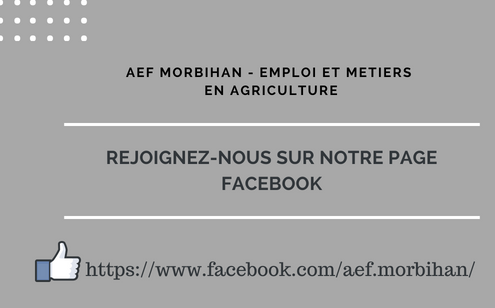 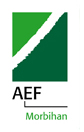 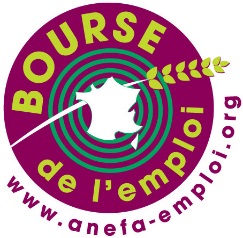 